Ventilátor egység ER 17/60-1Csomagolási egység: 1 darabVálaszték: 
Termékszám: 0080.0780Gyártó: MAICO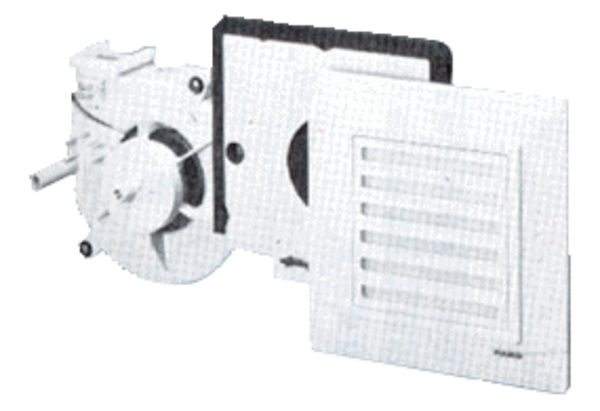 